В Самарской области действуют меры поддержки семей с детьми, предоставляемые в рамках Нацпроекта Демография.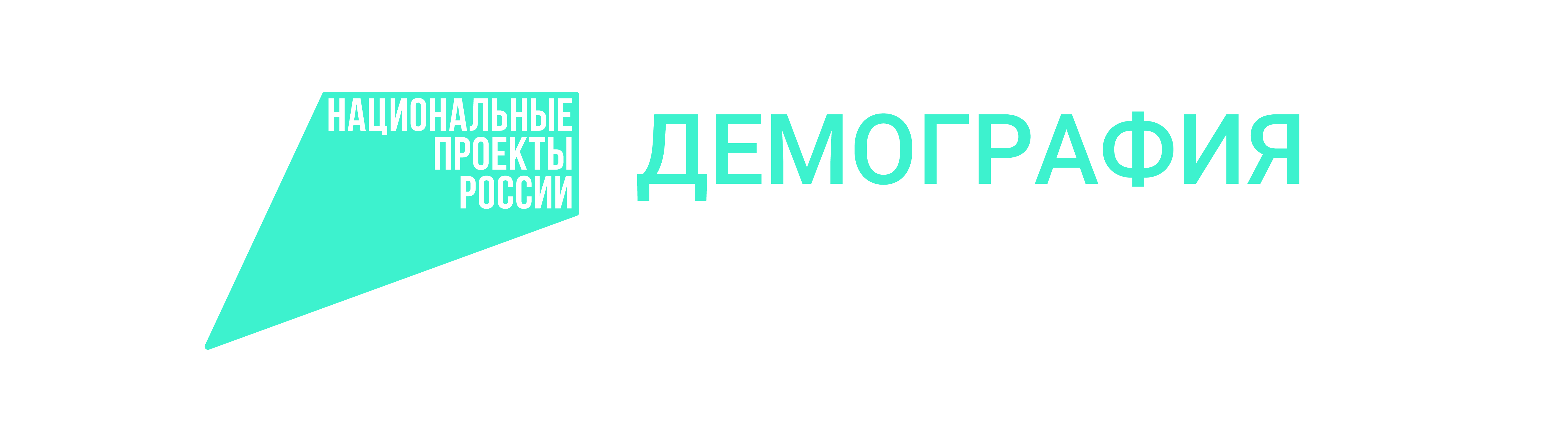 Подробности в видео, посмотрев которое вы узнаете, какие выплаты действуют в регионе для семей с детьми и куда можно обратиться за их получением. Сохраняйте и делитесь с друзьями  Видео доступно по ссылке: https://vk.com/kir_admsmr?w=wall-168244689_13481 